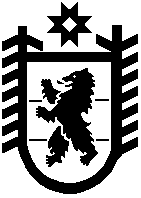 Республика КарелияKarjalan Tazavaldu Администрация Пряжинского национального муниципального районаPriäžän kanzallizen piirin hallindoПОСТАНОВЛЕНИЕ «11 » февраля 2022                                                                                 № 76пгт ПряжаPriäžän kyläОб утверждении муниципальнойпрограммы «Развитие культуры в Пряжинском национальноммуниципальном районе» на 2022-2024 годыВ соответствии со статьей 179 Бюджетного кодекса Российской  Федерации, постановлением  администрации Пряжинского национального муниципального района  от 19 мая 2014 года № 815 «Об утверждении порядка разработки, реализации и оценки эффективности муниципальных программ Пряжинского национального муниципального района» администрация Пряжинского национального муниципального районаПОСТАНОВЛЯЕТ:1.Утвердить прилагаемую муниципальную программу «Развитие культуры в Пряжинском национальном муниципальном районе» на 2022 – 2024 годы.2. Рекомендовать органам местного самоуправления поселений, общественным организациям и объединениям  принять участие в реализации мероприятий муниципальной программы в пределах полномочий.3. Контроль над исполнением постановления возложить на заместителя Главы администрации Е.В. Илюкович.Глава администрации					                             О.М. Гаврош                                                   Утверждена                                                                                        постановлением администрации                                                                                 от «___» февраля  № ____Муниципальная программа«Развитие культуры в Пряжинском национальном муниципальном районе» на 2022-2024 годыПАСПОРТ МУНИЦИПАЛЬНОЙ ПРОГРАММЫ  «РАЗВИТИЕ КУЛЬТУРЫ В ПРЯЖИНСКОМ НАЦИОНАЛЬНОМ МУНИЦИПАЛЬНОМ РАЙОНЕ» на 2022-2024 годыПАСПОРТ  ПОДПРОГРАММЫ«Организация библиотечного обслуживания населения Пряжинского района и комплектование библиотечного фонда МБУ  «Межпоселенческая  библиотека Пряжинского национального муниципального района» ПАСПОРТ ПОДПРОГРАММЫ «Сохранение и развитие учреждений культуры в Пряжинском национальном муниципальном районе»ОПИСАНИЕ ОСНОВНЫХ ЦЕЛЕЙ И ЗАДАЧ МУНИЦИПАЛЬНОЙ ПРОГРАММЫКлючевым понятием современного общества, наиболее точно характеризующим его культурную и духовную составляющую, становится сегодня культурная среда. Формирование и развитие культурной среды, неотъемлемой частью которой является историко-культурное наследие, необходимо рассматривать в качестве одного из важнейших условий улучшения качества жизни в Пряжинском национальном муниципальном районе.В последние годы происходит утрата не только отдельных объектов культурного наследия, но и их историко-культурной среды в целом. В этой связи необходимо уделять особое внимание сохранению самобытности многонациональной культуры района, его культурного наследия, возрождению и развитию духовных традиций и ценностей.Сегодня включение объектов культурного наследия в процесс социальных и экономических преобразований в качестве одного из основных ресурсов является не только способом их сохранения, но и действенным механизмом создания комфортной среды проживания человека.	В соответствии со статьей 44 Конституции Российской Федерации каждый человек, имеет право на участие в культурной жизни и пользование учреждениями культуры, а также на доступ к культурным ценностям. Право граждан на качественное удовлетворение культурно-информационных потребностей должно подкрепляться соответствующим финансовым обеспечением, поэтому разработка и реализация государственной и муниципальной политики финансирования культуры имеет чрезвычайно важное значение на всех уровнях власти. Политика в сфере культуры может быть эффективной только в том случае, если она осуществляется в едином комплексе с текущей социально-экономической политикой.	Ведущая роль в становлении человеческого капитала, создающего экономику знаний, принадлежит сфере культуры, что объясняется ростом культурных потребностей общества и беспрерывным поиском эффективных форм их реализации.Приоритетные направления и цели государственной политики в сфере культуры, реализующиеся на территории Пряжинского национального муниципального района, определяются Стратегией социально-экономического развития Пряжинского национального муниципального района на период до 2030 года.  Положения муниципальной программы сформированы с учетом необходимости реализации отдельных положений Указа Президента Российской Федерации от 7 мая 2012 года № 597 «О мероприятиях по реализации государственной социальной политики»,   Указа Президента Российской Федерации от 7 мая 2018 года  № 204 «О национальных целях и стратегических задачах развития Российской Федерации на период до 2024 года». Сегодня культурно-досуговые учреждения Пряжинского района остро нуждаются в обновлении ключевых идей дальнейшего развития. Чтобы соответствовать вызовам современного мира, дома культуры и клубы должны стать площадками социальной активности населения. Создание на базе культурно-досуговых учреждений центров гражданской активности, общественных объединений будет содействовать не только творческой и конструктивной самоорганизации жителей, но и самоуправлению местного сообщества.Культурно-досуговые учреждения - один из важнейших ресурсов устойчивого и динамичного социально-экономического развития Пряжинского района. Их вклад в сохранение культурного наследия, формирование качественной творческой среды, развитие человеческого капитала и социальную стабильность не вызывает сомнения, и повышение этого вклада будет усиливаться по мере расширения влияния культуры на общество, чему должна способствовать муниципальная программа «Развитие культуры в Пряжинском национальном муниципальном районе». Приобщиться к информационно-культурному потенциалу общества жителям позволяют общедоступные библиотеки. Библиотеки развиваются как информационные центры, предлагающие для населения виртуальные и интерактивные сервисы и реализующие социально-значимые проекты по поддержке чтения, формированию информационной культуры, краеведению, духовно-нравственному и патриотическому воспитанию граждан. Сегодня библиотечная система Пряжинского  района остро нуждается в повышении конкурентоспособности и комплексной модернизации. В условиях развития информационного общества без перевода библиотек на принципиально новые методы работы, организации системы удаленного доступа к базам данных, «оцифровки» библиотечных фондов общественное значение библиотек как центров местного сообщества и свободного доступа к информации будет резко снижаться. Основными направлениями модернизации по-прежнему остаются компьютеризация библиотек, их подключение к сети Интернет, укрепление материально-технической базы библиотек, комплектование библиотечных фондов, развитие системы электронных каталогов, повышение квалификации библиотечных кадров. Задачей государственной политики становится сохранение и развитие сложившейся системы образовательных учреждений дополнительного образования детей в сфере культуры и искусства, при этом деятельность детских школ искусств должна быть ориентирована не только на эстетическое развитие подрастающего поколения, которым занимается целый ряд учреждений дополнительного образования детей (кружки, секции, дома культуры, центры творчества), но и на выявление в раннем возрасте творчески одаренных детей, их предпрофессиональную подготовку. Кроме того, требуется повышение значимости культуры и искусства при реализации основных и дополнительных образовательных программ в общеобразовательных учреждениях, а также создание условий для развития межведомственной кооперации в сфере предоставления образовательных услуг.Важнейшим институтом сохранения и развития историко-культурного наследия являются музеи, которые являются одним из центров духовной жизни коренных народов Пряжинского района. На государственном учете на территории района состоит 131 памятник архитектуры: культовые сооружения (церкви, часовни, поклонные кресты), жилые дома, хозяйственные постройки. Большая часть выявленных памятников архитектуры находится: в деревнях Корза (18), Лахта (17), Рубчейла (11), Сяргилахта (13), Кинерма (9), Руга (6), по несколько объектов в Чуйнаволоке, Кишкойле, Курмойле и т.д. Наиболее ценными в историко-культурном плане являются часовни Сошествия Св.Духа XVI века в Ахпойле, Николая Чудотворца и Ильи Пророка (вторая половина XVIII века) в Чуйнаволоке, Смоленской Богоматери XVIII в. в Кинерме, Рождества Богородицы в Маньге (XVIII-XIX в.в.), часовня на погосте в Сяргилахте (XVIII в.), поклонный крест 1796 года в Кяргеля.Памятники истории насчитывают более 42 объектов, наиболее значимые из  них: остатки корпусов Тулмозерского завода (1762-1778 гг., 1874-1903 гг.) близ с. Колатсельга, яркий пример деревянного зодчества Пряжинского района дом - музей Дом Ермолаева (вторая половина XIX века), место нахождения в период Великой Отечественной войны концентрационного лагеря и центральной тюрьмы Военного управления Восточной Карелии в д. Киндасово.Основные положения государственной политики в области развития театрального искусства в национальном районе должны включать в себя поддерживающее (культурное наследие) и развивающее (модернизационное) начало. Оно может стать конструктивной в контексте решения текущих экономических и социальных проблем, если в дополнение к ориентации на самоподдержание отрасли будет содержать социально значимые функции по приоритетным направлениям: развитие и сохранение национальной культуры и языка, эстетическое воспитание, формирование общей культуры населения. На сегодняшний день в функционировании системы культуры можно отметить факторы:- падение интереса к культурно-историческому наследию и востребованности традиционных услуг сферы культуры, рост новых форм социокультурной деятельности населения (в основном в сфере интернета или на основе его коммуникативных возможностей), в первую очередь среди молодежи;- острые кадровые проблемы.Очевидно, что эти проблемы не решить без изменений системы отношений в отрасли, без создания новой модели партнерства региональных и муниципальных органов власти, бизнеса и общества.Развитие в Пряжинском районе сферы культуры способно обеспечить ощутимый мультипликативный эффект. Это наглядно подтверждается в комплексном взгляде на объекты культурного наследия, которые необходимо рассматривать:- в области образования - как предпосылки для расширения горизонта образовательной деятельности, придания ей непрерывного, комплексного и творческого характера, доступного для всего населения республики;- в области экономической политики - как ресурс, способный участвовать в формировании высокоэффективного и конкурентоспособного муниципального  туристического комплекса на объектах культурного наследия;- в области этносоциального и этнокультурного развития - как фактор, способствующий поддержке и развитию народов и этнических общностей, сохранению и упрочению исторически сложившегося благоприятного климата в межнациональных отношениях;- в области занятости населения - как ресурс самозанятости и предпринимательства в сфере ремесел, художественных промыслов и народного творчества;- в области местного самоуправления - как основу самоорганизации населения в целях осмысления и сохранения историко-культурных корней своей территории и повышения ее привлекательности;- в области повышения привлекательности района на национальном и международном уровне - как инструмент привлечения инвестиций в муниципальный туристический комплекс и в другие отрасли экономики;- в области самой сферы культуры - как источник вдохновения для создания произведений культуры и искусства представителями прошлых, настоящих и будущих поколений, соответственно, как причину сохранения и расширения системы объектов культурного наследия.Безусловной составляющей повышения конкурентоспособности культуры является повышение качества культурных благ и услуг, обеспечение их необходимого многообразия. Решение этой задачи на современном этапе экономического развития общества во многом зависит от обеспеченности организаций культуры современным оборудованием и развития информационных технологий в сфере культуры.Цель, задачи и сроки реализации программыЦель: создание условий для повышения качества жизни населения Пряжинского района на основе всестороннего освоения культурных ресурсов района и более широкого удовлетворения потребностей граждан услугами сферы культурыЗадачи: - поддержка и развитие художественно-творческой деятельности, искусств и реализация творческого потенциала жителей Пряжинского национального муниципального района;-создание благоприятных условий для устойчивого развития сферы культуры, укрепление и развитие ее муниципального потенциала.- Срок реализации муниципальной программы 2022-2024 годы.Перечень и значение целевых индикаторов, показателей результатов и эффективности муниципальной программыЦелевые индикаторы, показатели конечных результатов и эффективности  программы оцениваются в целом по программе и по мероприятиям.Конечные показатели результатов муниципальной программы взаимосвязаны с целевыми индикаторами и характеризуют достижение целей и решением задач программы.Перечень программных мероприятийПринятие и реализация муниципальной программы направлено повышение доступности и качества услуг, предоставляемых муниципальными учреждениями в сфере культуры. Перечень программных мероприятий предусмотрен приложением 2 «Информация об основных мероприятиях комплексной муниципальной программы».Механизм реализации программыРеализация программы предусматривает взаимодействие администрации района с администрациями городского и сельских поселений, учреждениями культуры, дошкольного, начального, основного, среднего общего и дополнительного образования, общественными организациями и объединениями, предприятиями, учреждениями.Реализация программных мероприятий будет осуществляться путём выделения бюджетных средств на выполнение программы .Исполнители программных мероприятий своевременно формируют заявки на бюджетное финансирование, составляют отчёт о проделанной работе.Муниципальные задания учреждениям – исполнителям программы формируются с учетом программных мероприятий.Организация управления программой и механизмы контроля за исполнением программных мероприятий.Отдел образования и социальной политики администрации:-  осуществляет непосредственный контроль и мониторинг за ходом выполнения программных мероприятий;- корректирует и направляет деятельность в соответствии с ходом реализации программы.Оценка социально-экономической эффективности  ПрограммыПрограммные мероприятия  положительно скажутся на отрасли культуры Пряжинского национального муниципального района. Будет  осуществлен  переход к качественно новому уровню функционирования отрасли культуры, включая библиотечное дело, сохранение и популяризацию объектов культурного наследия,  переход к  значительному укреплению потенциала  района в сфере культуры, в том числе для формирования положительного образа района как в границах  Республики Карелия, так и Северо-Западного федерального округа.Анализ рисков реализации программы и описание мер управления рисками реализации муниципальной программК основным рискам, связанным с  реализацией программы относятся финансово-экономические риски, возникающие при недофинансировании мероприятий программы из бюджета Пряжинского национального муниципального района. Снижение риска возможно путем привлечения дополнительных финансовых средств на реализацию программы из  внебюджетных источников.Отказ от использования  программно-целевого метода приведет к разрозненности субъектов реализации государственной политики в сфере культуры на территории Пряжинского национального муниципального района, несистемному решению поставленных задач.При отсутствии программы прогнозируется снижение количества проектов, программ и мероприятий, реализуемых в сфере государственной политики в сфере культуры, уменьшение доли жителей, участвующей в программных  мероприятиях, что может привести к снижению уровня активности жителей Пряжинского национального муниципального района, а также увеличению негативных явлений среди населения района.Сведения о показателях (индикаторах) муниципальной программы  и их значениях представлены в приложении 1 к муниципальной программе.Информация об основных мероприятиях муниципальной программы, подпрограмм муниципальной программы представлена в приложении 2 к муниципальной программе.Финансовое обеспечение реализации муниципальной программы за счет средств бюджета Пряжинского национального муниципального района представлено в приложении 3 к муниципальной программе.Приложение Таблица 1Сведенияо показателях (индикаторах) муниципальной программы «Развитие культуры в Пряжинском  национальном муниципальном районе»Таблица 2Информация об основных мероприятиях муниципальной программы  «Развитие культуры в Пряжинскомнациональном муниципальном районе» Таблица 3Финансовое обеспечение реализации муниципальной программы «Развитие культуры в  Пряжинском национальном муниципальном районе» за счет средств бюджета муниципального образования (тыс. руб.)Ответственный исполнитель Администрация Пряжинского национального муниципального района Основание для разработки программы - Закон Российской Федерации от 09 октября 1992 года № 3612-I - ФЗ «Основы законодательства Российской Федерации о культуре»;- Указ Президента Российской Федерации от 07 мая 2018 года № 204 «О национальных целях и стратегических задачах развития Российской Федерации на период до 2024 года» -  национальный проект «Культура», федеральные проекты: «Культурная среда», «Творческие люди», «Цифровая культура»;- Закон Республики Карелия от 30 декабря 2005 года № 952-ЗРК «О культуре»Соисполнители -отдел образования и социальной политики (далее - ООиСП);-муниципальное бюджетное учреждение «Межпоселенческая  библиотека Пряжинского национального муниципального района» (далее – МБУ Межпоселенческая  библиотека);
-муниципальное бюджетное учреждение дополнительного образования  «Национальная Школа искусств Пряжинского района им. В.Л. Калаберды» (далее – МБУ «НШИ»);-муниципальное бюджетное учреждение «Этнокультурный центр Пряжинского национального муниципального района» (далее – МБУ ЭКЦ);-учреждения культуры Пряжинского национального муниципального района (по согласованию);-образовательные организацииПодпрограммы -подпрограмма «Организация библиотечного обслуживания населения Пряжинского района и  комплектование библиотечного фонда МБУ  «Межпоселенческая  библиотека Пряжинского национального муниципального района»;-подпрограмма «Сохранение и развитие учреждений культуры в Пряжинском национальном муниципальном районе»; Цель  - создание условий для обеспечения равной доступности культурных благ, развития и реализации культурного и духовного потенциала каждой личностиЗадачи - поддержка и развитие художественно-творческой деятельности, искусств и реализация творческого потенциала жителей Пряжинского района;-создание благоприятных условий для устойчивого развития сферы культуры, укрепление и развитие ее муниципального потенциала;- сохранение культурного наследия, национальных традиций коренных народов, проживающих в Пряжинском районе, и расширение доступа граждан к культурным ценностям и информацииКонечные результаты реализации -рост уровня удовлетворенности населения качеством услуг, предоставляемых в сфере культуры до 100%-рост востребованности населением услуг, предоставляемых учреждениями культуры, до 11 тыс. чел.Целевые индикаторы -уровень удовлетворенности населения качеством услуг, предоставляемых в сфере культуры- 99%- рост востребованности населением услуг районных учреждений культуры;-  рост охвата населения  услугами учреждений -  не менее 75 % от общего количества населения района;- уровень удовлетворенности жителей района качеством предоставления услуг в сфере культуры - 95 %;- приобщение населения к историко-культурному наследию  района;- рост мероприятий, направленных на духовно-нравственное и патриотическое воспитание жителей района, этнокультурное развитие коренных народов  -5%;  - количество экземпляров библиотечного фонда библиотек – 7000 книг  на 1000 жителей;- обеспечение библиотечного фонда для читателей-детей не менее 30 %; - объем электронных баз данных МБУ Межпоселенческая  библиотека на 2022-2024 годы,  включая КБС «Фолиант-Карелия»  - 100%;- обновление  библиотечных фондов  не менее 1,5 % в год от имеющегося фонда;- выполнение целевых показателей заработной платы в соответствии с Указом Президента Российской ФедерацииЭтапы и сроки реализации муниципальной программы2022 – 2024  годыРеализация Программы будет осуществляться без выделения этаповФинансовое обеспечение муниципальной программыОбщий объем финансирования составляет  31 900 тыс. руб., в том числе:- средства бюджета муниципального района  - 31 036,4 тыс.руб., средства бюджета Республики Карелия – 863,6 тыс.руб.2022 год – 11 574,9  тыс. руб., в том числе средства бюджета Республики Карелия – 863,6 тыс.руб.2023 год – 10 037 тыс.руб.2024 год – 10 288,1 тыс. руб.Объем финансирования мероприятий программы подлежит уточнению в соответствии с объемами расходов бюджета, выделенными на реализацию Программы.Ответственный исполнитель МБУ «Межпоселенческая  библиотека Пряжинского национального муниципального района» Соисполнители ООиСПЦель - наиболее полное удовлетворение читательских потребностей и способствование их развитиюЗадачи -библиотечное, библиографическое и информационное обслуживание пользователей, привлечение муниципальных и иных источников комплектования фондов- формирование, учет, изучение библиотечного фонда обеспечение физического сохранения и безопасности  фондов библиотек, комплектование архивными документамиКонечные результаты реализации - доступность библиотечного обслуживания -100 %.- увеличение количества посетителей мероприятий, проводимых МБУ Межпоселенческая  библиотека до 75%-ведение каталогов в электронном виде -100 %.-составление библиотечного фонда МБУ «Межпоселенческая  библиотека Пряжинского национального муниципального района» в соответствии с их приоритетными направлениями развития;-укрепление материально-технической базы учреждений культуры;  - повышение профессионализма и качества организации и проведения библиотечных массовых мероприятийЦелевые индикаторы -рост охвата населения  услугами  – не менее 75 % от общего количества населения района;-уровень удовлетворенности жителей Пряжинского района качеством предоставления услуг в сфере культуры - 100 %;-рост мероприятий, направленных на духовно-нравственное и патриотическое воспитание жителей, этнокультурное развитие коренных народов  - 5%; - увеличение объема электронных баз данных  МБУ Межпоселенческая библиотека, включая КБС «Фолиант-Карелия»;приведение зданий культуры в соответствие с нормами пожарной безопасности, антитеррористической защищенности, по энергосбережению и повышению энергетической эффективности с использованием средств областного бюджета, в общем количестве зданий учреждений культуры;-безусловное исполнение Указа Президента Российской Федерации в части достижения целевого показателя средней заработной платы по отрасли «Культура»Этапы и сроки реализации 2022- 2024 годыреализация программы будет осуществляться без выделения этаповФинансовое обеспечение - общий объем финансирования  -  19 922,6 тыс. руб., в том числе:- средства бюджета муниципального района – 19 376,7 тыс.руб., средства бюджета Республики Карелия – 545,9 тыс.руб.2022 год – 7 087,4 тыс. руб., в том числе средства бюджета Республики Карелия – 545,9 тыс.руб.2023 год – 6 344,5 тыс. руб.2024 год  – 6 490,7 тыс. руб.Объемы финансирования мероприятий программы подлежат уточнению в соответствии с объемами расходов бюджета, выделенными на реализацию программы.Ответственный исполнитель - администрация Соисполнители                          - МБУ ЭКЦ, культурно – досуговые учреждения района (по согласованию)Цель  - обеспечение гармоничного развития личности посредством развития сферы культуры, укрепление материально-технической базы учреждений культурыЗадачи - обеспечение доступности для граждан культурных ценностей и культурной жизни, реализация творческого потенциала населения; - сохранение национальных культур;-развитие культурно-досуговой деятельностиКонечные результаты реализации -создание условий для широкого использования созидательных моделей проведения свободного времени, формирование и удовлетворение культурно- досуговых запросов населения района; -сохранение национальных культур;-укрепление материально-технической базы учреждений культуры;  - повышение профессионализма и качества организации и проведения фестивальных, музейно-выставочных и культурно-массовых мероприятийЦелевые индикаторы - увеличение на 15 процентов числа посещений учреждений культуры; -увеличение количества проведенных праздничных мероприятий, фестивалей, выставок, смотров, конкурсов, конференций и иных программных мероприятий; - сохранение числа культурно-досуговых мероприятий; -приведение зданий культуры в соответствие с нормами пожарной безопасности, антитеррористической защищенности, по энергосбережению и повышению энергетической эффективности с использованием средств регионального бюджета, в общем количестве зданий учреждений культуры;-безусловное исполнение Указа Президента Российской Федерации в части достижения целевого показателя средней заработной платы по отрасли «Культура» Этапы и сроки реализации 2022 – 2024 годыРеализация программы будет осуществляться без выделения этаповФинансовое обеспечение Общий объем финансирования составляет  - 11 977,4 тыс.руб.- средства бюджета муниципального района  - 11 659,7 тыс. руб., средства бюджета Республики Карелия – 317,7 тыс.руб.2022г. – 4 487,5 тыс. руб., в том числе средства бюджета Республики Карелия – 317,7 тыс.руб.2023г. – 3 692,5 тыс. руб.2024г. – 3 797,4 тыс. руб.Объемы финансирования мероприятий программы подлежат уточнению в соответствии с объемами расходов бюджета, выделенными на реализацию Программы.№ 
п/пНаименование цели (задачи)Показатель (индикатор) (наименование)Ед. измеренияЗначения показателейЗначения показателейЗначения показателейЗначения показателейЗначения показателейЗначения показателейОтношение значения показателя последнего года реализации программы к отчетному№ 
п/пНаименование цели (задачи)Показатель (индикатор) (наименование)Ед. измеренияотчетный годтекущий годочередной годпервый год планового периодавторой год планового периода…Отношение значения показателя последнего года реализации программы к отчетному1234567891011Муниципальная программа «Развитие культуры в Пряжинском национальном муниципальном районе» Муниципальная программа «Развитие культуры в Пряжинском национальном муниципальном районе» Муниципальная программа «Развитие культуры в Пряжинском национальном муниципальном районе» Муниципальная программа «Развитие культуры в Пряжинском национальном муниципальном районе» Муниципальная программа «Развитие культуры в Пряжинском национальном муниципальном районе» Муниципальная программа «Развитие культуры в Пряжинском национальном муниципальном районе» Муниципальная программа «Развитие культуры в Пряжинском национальном муниципальном районе» Муниципальная программа «Развитие культуры в Пряжинском национальном муниципальном районе» Муниципальная программа «Развитие культуры в Пряжинском национальном муниципальном районе» Муниципальная программа «Развитие культуры в Пряжинском национальном муниципальном районе» Муниципальная программа «Развитие культуры в Пряжинском национальном муниципальном районе» 1  Цель: создание условий для обеспечения равной доступности культурных благ, развития и реализации культурного и духовного потенциала каждой личностиУровень удовлетворенности населения качеством услуг, предоставляемых в сфере культуры%758595100100Рост востребованности населением услуг, предоставляемых учреждениями культурытыс.чел.до 7,5до  9.5до 11 тыс.до 9,5до 11 тыс.Задача: Поддержка и развитие художественно-творческой деятельности, искусств и реализация творческого потенциала жителей Пряжинского районаУровень удовлетворенности населения качеством услуг, предоставляемых в сфере культуры.%4565756575Рост востребованности населением услуг республиканских учреждений культуры и искусства-  рост охвата населения  услугами учреждения -  не менее 75 % от общего количества населения%4565756575Подпрограмма «Организация библиотечного обслуживания населения Пряжинского района и  комплектование фонда МБУ  «Межпоселенческая  библиотека Пряжинского национального муниципального района»Подпрограмма «Организация библиотечного обслуживания населения Пряжинского района и  комплектование фонда МБУ  «Межпоселенческая  библиотека Пряжинского национального муниципального района»Подпрограмма «Организация библиотечного обслуживания населения Пряжинского района и  комплектование фонда МБУ  «Межпоселенческая  библиотека Пряжинского национального муниципального района»Подпрограмма «Организация библиотечного обслуживания населения Пряжинского района и  комплектование фонда МБУ  «Межпоселенческая  библиотека Пряжинского национального муниципального района»Подпрограмма «Организация библиотечного обслуживания населения Пряжинского района и  комплектование фонда МБУ  «Межпоселенческая  библиотека Пряжинского национального муниципального района»Подпрограмма «Организация библиотечного обслуживания населения Пряжинского района и  комплектование фонда МБУ  «Межпоселенческая  библиотека Пряжинского национального муниципального района»Подпрограмма «Организация библиотечного обслуживания населения Пряжинского района и  комплектование фонда МБУ  «Межпоселенческая  библиотека Пряжинского национального муниципального района»Подпрограмма «Организация библиотечного обслуживания населения Пряжинского района и  комплектование фонда МБУ  «Межпоселенческая  библиотека Пряжинского национального муниципального района»Подпрограмма «Организация библиотечного обслуживания населения Пряжинского района и  комплектование фонда МБУ  «Межпоселенческая  библиотека Пряжинского национального муниципального района»Подпрограмма «Организация библиотечного обслуживания населения Пряжинского района и  комплектование фонда МБУ  «Межпоселенческая  библиотека Пряжинского национального муниципального района»Подпрограмма «Организация библиотечного обслуживания населения Пряжинского района и  комплектование фонда МБУ  «Межпоселенческая  библиотека Пряжинского национального муниципального района»Цель: наиболее полное удовлетворение читательских потребностей и способствование их развитиюДоступность библиотечного обслуживания %757510095100Задача: библиотечное, библиографическое и информационное обслуживание пользователей, привлечение муниципальных и иных источников комплектования фондов- формирование, учет, изучение библиотечного фонда обеспечение физического сохранения и безопасности  фондов библиотек, комплектование архивными документамиУвеличение количества посетителей мероприятий, проводимых МБУ Межпоселенческая  библиотека        %4575757575Подпрограмма «Сохранение и развитие учреждений культуры в Пряжинском национальном муниципальном районе»Подпрограмма «Сохранение и развитие учреждений культуры в Пряжинском национальном муниципальном районе»Подпрограмма «Сохранение и развитие учреждений культуры в Пряжинском национальном муниципальном районе»Подпрограмма «Сохранение и развитие учреждений культуры в Пряжинском национальном муниципальном районе»Подпрограмма «Сохранение и развитие учреждений культуры в Пряжинском национальном муниципальном районе»Подпрограмма «Сохранение и развитие учреждений культуры в Пряжинском национальном муниципальном районе»Подпрограмма «Сохранение и развитие учреждений культуры в Пряжинском национальном муниципальном районе»Подпрограмма «Сохранение и развитие учреждений культуры в Пряжинском национальном муниципальном районе»Подпрограмма «Сохранение и развитие учреждений культуры в Пряжинском национальном муниципальном районе»Подпрограмма «Сохранение и развитие учреждений культуры в Пряжинском национальном муниципальном районе»Подпрограмма «Сохранение и развитие учреждений культуры в Пряжинском национальном муниципальном районе»Цель: обеспечение гармоничного развития личности посредством развития сферы культуры, укрепление материально-технической базы учреждений культурыУдовлетворенность жителей и гостей Пряжинского района программными мероприятиямипроцент100100100100100Задачи:-обеспечение доступности для граждан культурных ценностей и культурной жизни, реализация творческого потенциала населения; -сохранение национальных культур;-развитие культурно-досуговой деятельности№ п/пНомер и наименование основного мероприятия и мероприятияОтветственный исполнительСрок Срок Ожидаемый непосредственный результат (краткое описание и его значение)
Последствия нереализации  ведомственной целевой программы, основного мероприятияСвязь с показателями результатов государственной программы (подпрограммы) - № показателя № п/пНомер и наименование основного мероприятия и мероприятияОтветственный исполнительначала реализацииокончания реализацииОжидаемый непосредственный результат (краткое описание и его значение)
Последствия нереализации  ведомственной целевой программы, основного мероприятияСвязь с показателями результатов государственной программы (подпрограммы) - № показателя 12345678Подпрограмма «Организация библиотечного обслуживания населения Пряжинского района и  комплектование фонда МБУ  «Межпоселенческая  библиотека Пряжинского национального муниципального района»Подпрограмма «Организация библиотечного обслуживания населения Пряжинского района и  комплектование фонда МБУ  «Межпоселенческая  библиотека Пряжинского национального муниципального района»Подпрограмма «Организация библиотечного обслуживания населения Пряжинского района и  комплектование фонда МБУ  «Межпоселенческая  библиотека Пряжинского национального муниципального района»Подпрограмма «Организация библиотечного обслуживания населения Пряжинского района и  комплектование фонда МБУ  «Межпоселенческая  библиотека Пряжинского национального муниципального района»Подпрограмма «Организация библиотечного обслуживания населения Пряжинского района и  комплектование фонда МБУ  «Межпоселенческая  библиотека Пряжинского национального муниципального района»Подпрограмма «Организация библиотечного обслуживания населения Пряжинского района и  комплектование фонда МБУ  «Межпоселенческая  библиотека Пряжинского национального муниципального района»Подпрограмма «Организация библиотечного обслуживания населения Пряжинского района и  комплектование фонда МБУ  «Межпоселенческая  библиотека Пряжинского национального муниципального района»Подпрограмма «Организация библиотечного обслуживания населения Пряжинского района и  комплектование фонда МБУ  «Межпоселенческая  библиотека Пряжинского национального муниципального района»Цель: Организация библиотечного обслуживания, формирование библиотечных  фондов и обеспечение их сохранности и безопасностиООиСП20222024Удовлетворенность жителей Пряжинского национального муниципального района по итогам реализации программных мероприятийЗадача: Библиотечное, библиографическое и информационное обслуживание пользователей, привлечение муниципальных и иных источников комплектования фондов, Формирование, учет, изучение библиотечного фонда обеспечение физического сохранения и безопасности  фондов библиотек1Мероприятия: проведение  мероприятий,  направленных на увеличение количества читателей МБУ Межпоселенческая библиотека 20222024Удовлетворенность жителей Пряжинского национального муниципального района по итогам реализации программных мероприятий2Ведение каталогов в электронном видеМБУ Межпоселенческая библиотека 20222024Повышение информатизации библиотек, предоставление услуг в электронном виде3Составление  библиотечного фонда МБУ Межпоселенческая  библиотека в соответствии с их приоритетными направлениями развития МБУ Межпоселенческая  библиотека20222024Современный книжный фондПодпрограмма «Сохранение и развитие учреждений культуры в Пряжинском национальном муниципальном районе»Подпрограмма «Сохранение и развитие учреждений культуры в Пряжинском национальном муниципальном районе»Подпрограмма «Сохранение и развитие учреждений культуры в Пряжинском национальном муниципальном районе»Подпрограмма «Сохранение и развитие учреждений культуры в Пряжинском национальном муниципальном районе»Подпрограмма «Сохранение и развитие учреждений культуры в Пряжинском национальном муниципальном районе»Подпрограмма «Сохранение и развитие учреждений культуры в Пряжинском национальном муниципальном районе»Подпрограмма «Сохранение и развитие учреждений культуры в Пряжинском национальном муниципальном районе»Подпрограмма «Сохранение и развитие учреждений культуры в Пряжинском национальном муниципальном районе»Цель: Развитие, сохранение и приумножение творческого потенциала жителей Пряжинского района20222024Удовлетворенность жителей Пряжинского национального муниципального района по итогам реализации программных мероприятийЗадача: Увеличение количества проведенных мероприятий для жителей Пряжинского района, вовлечение как можно большего количества жителей района в творческие мероприятияМероприятия: проведение и участие в мероприятиях культурной направленности различного уровня,содержание зданий культурно – досуговых учреждений в соответствии с нормами и требованиями законодательства СтатусНаименование муниципальной программы, подпрограммы муниципальной программы, ведомственной целевой программы,  основных мероприятий и мероприятийОтветственный  
исполнитель,  
соисполнители  
Код бюджетной 
классификации Код бюджетной 
классификации Код бюджетной 
классификации Код бюджетной 
классификации Расходы   
(тыс. руб.), годыРасходы   
(тыс. руб.), годыРасходы   
(тыс. руб.), годыСтатусНаименование муниципальной программы, подпрограммы муниципальной программы, ведомственной целевой программы,  основных мероприятий и мероприятийОтветственный  
исполнитель,  
соисполнители  
ГРБСРз
ПрЦСРВР20222023202412345678910Муниципальная программаМуниципальная
программа  «Развитие культуры в Пряжинском национальном муниципальном районе» на 2022-2024 годы    всего            XXXX11 574,910 037,010 288,1Муниципальная программаМуниципальная
программа  «Развитие культуры в Пряжинском национальном муниципальном районе» на 2022-2024 годы    Исполнитель: администрация 016XXXМуниципальная программаМуниципальная
программа  «Развитие культуры в Пряжинском национальном муниципальном районе» на 2022-2024 годы    Соисполнитель: МБУ  Межпоселенческая  библиотека XXXМуниципальная программаМуниципальная
программа  «Развитие культуры в Пряжинском национальном муниципальном районе» на 2022-2024 годы    Соисполнитель: МБУ ЭКЦ всего            XXXПодпрограмма: «Организация библиотечного обслуживания населения Пряжинского района и  комплектование фонда МБУ  «Межпоселенческая  библиотека 7 087,46 344,56 490,7Подпрограмма: «Организация библиотечного обслуживания населения Пряжинского района и  комплектование фонда МБУ  «Межпоселенческая  библиотека Организация библиотечного обслуживания  населения  (библиотеки)Проведение мероприятий, направленных на увеличение  численности читателейисполнитель:МБУ  Межпоселенческая  библиотека Подпрограмма «Сохранение и развитие учреждений культуры в Пряжинском национальном муниципальном районе»Мероприятия: проведение мероприятий, направленных на развитие творческого потенциала жителей Пряжинского района, организация концертной, театральной деятельности: участие в концертах, творческих вечерах, театральных постановках,  содержание зданий культурно – досуговых учреждений в соответствии с нормами и требованиями законодательства 